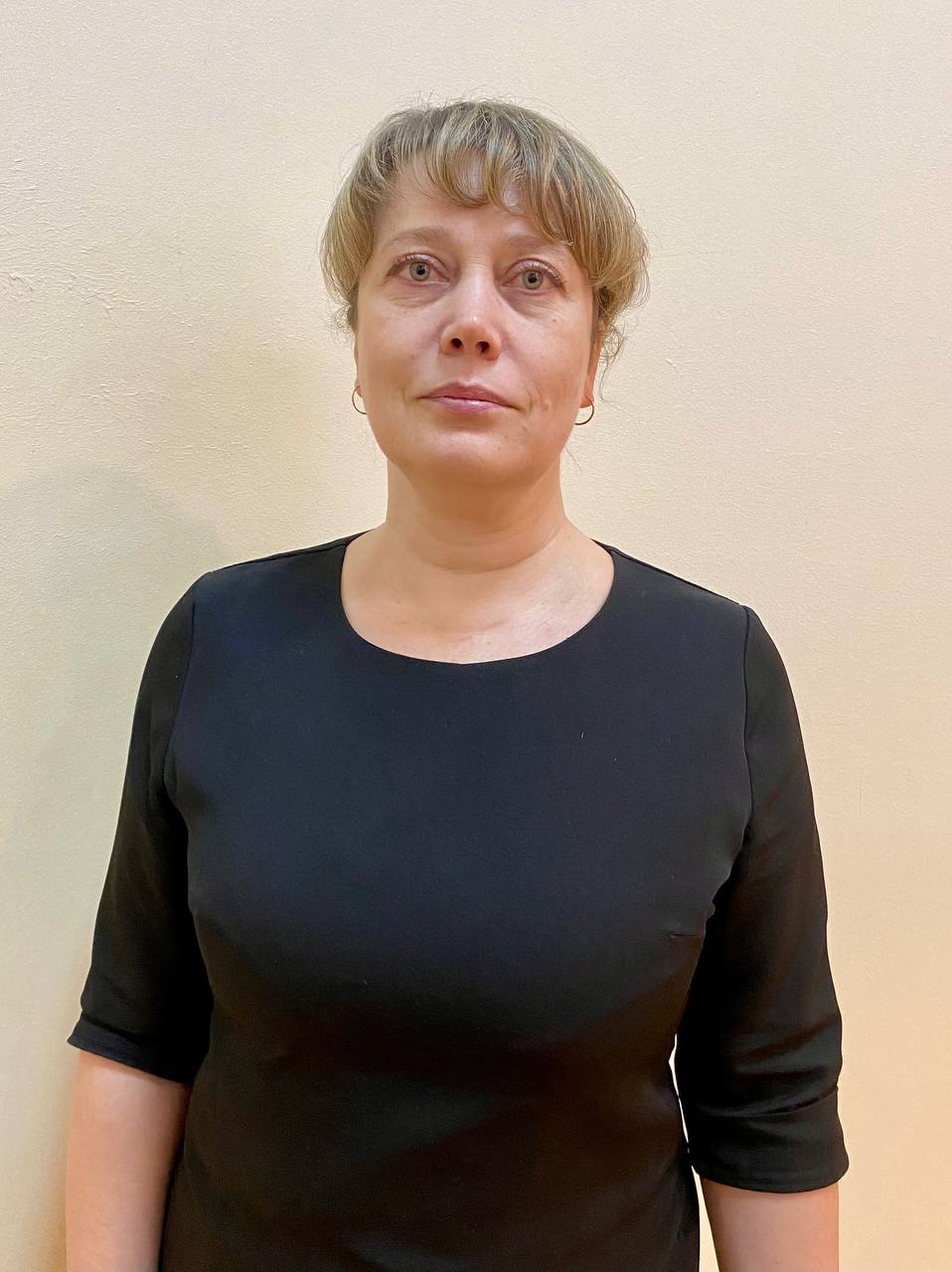 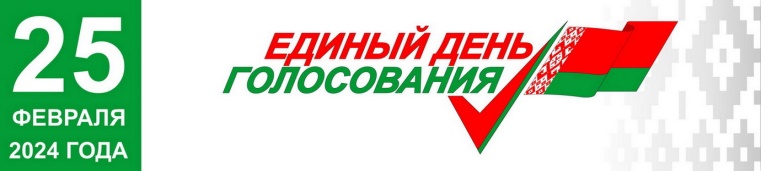 Предвыборная программа кандидата в депутаты                  Бешенковичского районного Совета депутатов    	    двадцать девятого созыва по Будиловскому                          избирательному округу № 15                            БОГДАНОВОЙ                   ЕЛЕНЫ ГЕОРГИЕВНЫРодилась в 1978 г. в д.Храповищено Бешенковичского района Витебской области. Образование высшее.В 2015 г. окончила учреждение образования «Белорусский торгово-экономический институт потребительской кооперации по специальности «экономика и управление на предприятии».Трудовую деятельность начала в 1998 г. продавцом Бешенковичского районного потребительского общества.С 2020 по 2021 гг. – инспектор по кадрам и архивариус государственного учреждения «Центр по обеспечению деятельности бюджетных организаций Бешенковичского района».С 2021 по 2022  гг. – секретарь приемной государственного учреждения «Центр по обеспечению деятельности бюджетных организаций Бешенковичского района».С  2023 г. - заместитель директора государственного учреждения культуры «Бешенковичская централизованная библиотечная система».Член Белорусской партии «Белая Русь».Разведена.  Имею сына и дочь. Уважаемые избиратели!	Мое решение баллотироваться кандидатом в депутаты Бешенковичского районного Совета депутатов осознанное и продиктовано искренним желанием служить обществу, народу, каждому из вас. Мой жизненный и профессиональный опыт показал, что чужих проблем не бывает.	В основе моей предвыборной программы заложен патриотизм, который выражается в любви к родной Беларуси, к родному району, к своему народу, бережливому отношению к историческому прошлому, ответственности за будущее своей страны. Моя предвыборная программа состоит из проблем и предложений жителей Будиловского избирательного округа, решение которых я буду добиваться:- активизации работ по ремонту местных дорог;- улучшения подходов и подъездов к местам захоронений;- оказания содействия в организации и открытии музея «Крестьянская хатка» в д.Вяжище;- сохранения историко-культурного наследия;- оказания содействия в решении жилищных проблем молодёжи и социально незащищенных категорий населения;- укрепления института семьи, авторитета женщин, поддержке многодетных семей;- заботы о пожилых людях, ветеранов труда и Великой Отечественной войны. Я готова работать в Ваших интересах. Не говорить о проблемах, а решать их, превратив возможности в реалии. Желаю добра и здоровья Вам и Вашим семьям!С уважением, Елена Богданова